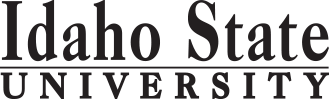 Veteran to Nurse - ADTCCredit HoursMin. Grade*Attribute**When OfferedPre & Co-requisitesSemester OneSemester OneSemester OneSemester OneSemester OneSemester OneBT 0170 or INFO 1101: Intro to Computer Systems or Dig. Info. Literacy3HO 0106 or HE 2210  or HCA 2210: Medical Terminology2HO 0111: Introduction to Anatomy and Physiology4                                                                                                                  Total9Semester TwoSemester TwoSemester TwoSemester TwoSemester TwoSemester TwoGE Objective 6: PSYC 1101: Introduction to General Psychology3GENTD 3340: Nutrition for Health Professionals3BIOL 3301 or BIOL 3302 or HO 0111                                                                                                                  Total6Semester Three Semester Three Semester Three Semester Three Semester Three Semester Three PNUR 0150: VN Pharmacology5F, S, SuPNUR 0151: VN Nursing Fundamentals5F, S, SuPNUR 0155PNUR 0155: VN Nursing Fundamentals Practicum4F, S, SuPNUR 0150 and PNUR 0151                                                                                                                  Total14Semester FourSemester FourSemester FourSemester FourSemester FourSemester FourPNUR 0152: VN Medical Surgical 7F, S, SuPNUR 0151 and PNUR 0156PNUR 0153: VN Maternal Child Nursing5F, S, SuPNUR 0152 and PNUR 0157PNUR 0156: VN Medical Surgical Practicum4F, S, SuPNUR 0152 and PNUR 0155PNUR 0157: VN Maternal Child Nursing Practicum3F, S, SuPNUR 0153 and PNUR 0156                                                                                                                  Total19Semester Five  (Summer)                                                            	Semester Five  (Summer)                                                            	Semester Five  (Summer)                                                            	Semester Five  (Summer)                                                            	Semester Five  (Summer)                                                            	Semester Five  (Summer)                                                            	PNUR 0154: VN Issues in Nursing4F, S, SuPNUR 0152 and PNUR 0158PNUR 0158: VN Issues in Nursing Practicum2F, S, SuPNUR 0152 and PNUR 0158                                                                                                                  Total6*Key for Attribute:  U=Upper division GE=General Education Objective **Key for When Offered: F=Fall S=Spring Su=Summer D=contact department (more…)*Key for Attribute:  U=Upper division GE=General Education Objective **Key for When Offered: F=Fall S=Spring Su=Summer D=contact department (more…)*Key for Attribute:  U=Upper division GE=General Education Objective **Key for When Offered: F=Fall S=Spring Su=Summer D=contact department (more…)*Key for Attribute:  U=Upper division GE=General Education Objective **Key for When Offered: F=Fall S=Spring Su=Summer D=contact department (more…)*Key for Attribute:  U=Upper division GE=General Education Objective **Key for When Offered: F=Fall S=Spring Su=Summer D=contact department (more…)*Key for Attribute:  U=Upper division GE=General Education Objective **Key for When Offered: F=Fall S=Spring Su=Summer D=contact department (more…)2017-2018 Major Requirements2017-2018 Major RequirementsCR2017-2018 GENERAL EDUCATION OBJECTIVESSatisfy Objectives 1,2,3,6, One other unfulfilled obj. 2017-2018 GENERAL EDUCATION OBJECTIVESSatisfy Objectives 1,2,3,6, One other unfulfilled obj. 2017-2018 GENERAL EDUCATION OBJECTIVESSatisfy Objectives 1,2,3,6, One other unfulfilled obj. 15  cr. min15  cr. minMAJOR REQUIREMENTSMAJOR REQUIREMENTS6. PSYC 1101: Introduction to General Psychology6. PSYC 1101: Introduction to General Psychology6. PSYC 1101: Introduction to General Psychology33PNUR 0150: VN Pharmacology55PNUR 0151: VN Nursing Fundamentals55PNUR 0152: VN Medical Surgical 77PNUR 0153: VN Maternal Child Nursing55PNUR 0154: VN Issues in Nursing4433PNUR 0155: VN Nursing Fundamentals Practicum44TOTALTOTALTOTAL33PNUR 0156: VN Medical Surgical Practicum44PNUR 0157: VN Maternal Child Nursing Practicum33PNUR 0158: VN Issues in Nursing Practicum22BT 0170 or INFO 1101: Intro to Computer Systems or Dig. Info. Literacy33HO 0106 or HE 2210  or HCA 2210: Medical Terminology22HO 0111: Introduction to Anatomy and Physiology44NTD 3340: Nutrition for Health Professionals33GE Objectives Courses:(University Catalog 2017-2018)GE Objectives Courses:(University Catalog 2017-2018)GE Objectives Courses:(University Catalog 2017-2018)GE Objectives Courses:(University Catalog 2017-2018)GE Objectives Courses:(University Catalog 2017-2018)MAP Credit SummaryMAP Credit SummaryMAP Credit SummaryMAP Credit SummaryCRMajor Major Major Major 51General Education General Education General Education General Education 3Free Electives to reach 60 creditsFree Electives to reach 60 creditsFree Electives to reach 60 creditsFree Electives to reach 60 credits0                                                                                     TOTAL                                                                                     TOTAL                                                                                     TOTAL                                                                                     TOTAL54TOTALTOTAL51Advising NotesAdvising NotesAdvising NotesGraduation Requirement Minimum Credit ChecklistYESYESYESNOMin. of 15 credits of General Education ObjectivesMin. of 60 credits